www.czechstepbystep.czKrátké české zprávy: 100 let Českého rozhlasu
Před poslechem:					                                       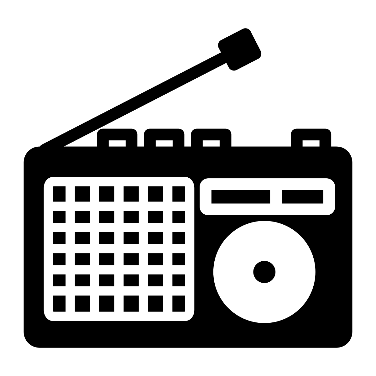 1. Povídejte si.                                                                                             1. Posloucháte někdy rádio?2. Posloucháte nějaké české stanice?………………………………………………………................Při poslechu:2. Označte, co je správně.1. Minulý rok / týden oslavil rozhlas jubileum.2. Rozhlas posloucháme už 100 / 90 let.3. Rozhlas má 25 / 22 stanic.4. Nejúspěšnější stanicí není / je Radiožurnál.5. Hlavní sídlo je na Vinohradské třídě / škole.6. V Národním technickém muzeu se koná / nekoná výstava k výročí.……………………………………………………………………………………..Po poslechu:3. Doplňte slova do textu. Jedno slovo nebudete potřebovat.   ▲ pravidelného ▲ sídlo ▲ výstava ▲ sedlo ▲ příležitosti ▲ oslavil ▲ stanic100 let Českého rozhlasu Minulý týden (1.) ________ Český rozhlas významné jubileum - 100 let od začátku (2.) ________rozhlasového vysílání. Dnes má Český rozhlas 25 (3.) ________, nejúspěšnější je Radiožurnál. Rozhlas má hlavní (4.) _________ v budově na Vinohradské třídě v Praze. Při (5.) ________ oslav se uskuteční mnoho kulturních akcí a koncertů. V Národním technickém muzeu byla také minulé úterý zahájená (6.) _________ s názvem 100 let je jen začátek.